Förvaring och kontroll av medicinsk gasflaska på enhetAllmäntMedicinska gaser ska förvaras i väl ventilerat utrymme med normala temperaturförhållanden. Förvaringsutrymme ska vara uppmärkt med varningsskylt för gasflaskor. Flaskor ska förvaras på säkert sätt (förankrade för att inte falla), varje gassort för sig. Tomma flaskor förvaras åtskilda från fulla. Se vidare Regional rutiner för ordination och hantering av läkemedel.Medicinska gasflaskor finns på följande ställen/lagerplatser: (t.ex. förråd (ange rumsnummer), akutvagn, tryckvakt)Kontroll av gasflaskor ska göras en gång per månad.Kontrollera 	Flaskornas utseende (hela och rena)Etikett och färgkod (rätt sort och kvalitet)Att gasflaskans ventil är stängdUtgångsdatum, och att äldst flaskor står längst fram. Att tomma respektive fulla/påbörjade flaskor är förvarade åtskildaSparas 1 år på enhetenKoncernkontoret
Avdelningen för Hälso- och sjukvårdsstyrning
Område Läkemedel
Enheten för Region Skånes sjukhusapoteksfunktionKoncernkontoret
Avdelningen för Hälso- och sjukvårdsstyrning
Område Läkemedel
Enheten för Region Skånes sjukhusapoteksfunktion                                                        Dokumentversion 2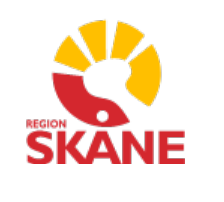 Senast reviderad 2019-11-21                                                        Dokumentversion 2Senast reviderad 2019-11-21                                                        Dokumentversion 2Senast reviderad 2019-11-21Dokumentnamn:
Regional rutin för ordination och läkemedelshantering, bilaga 5aStödmall.Förvaring och kontroll av medicinsk gasflaska på enhetGäller för verksamhet:Gäller för verksamhet:Gäller fr.o.m.Sida nr:1/2Dokumentnamn:
Regional rutin för ordination och läkemedelshantering, bilaga 5aStödmall.Förvaring och kontroll av medicinsk gasflaska på enhetGäller för verksamhet:Gäller för verksamhet:Gäller t o m:
Sida nr:1/2Utfärdat av: Namn, datum	Fastställd av: Namn, datumFastställd av: Namn, datumFastställd av: Namn, datumFastställd av: Namn, datumAndningsoxygenAndningsluftAnnan medicinsk gas (ange sort):MånadKontroll utförd enligt ovan (datum och signum)Kontroll utförd enligt ovan (datum och signum)Kontroll utförd enligt ovan (datum och signum)Januari FebruariMarsAprilMajJuniJuliAugustiSeptemberOktoberNovemberDecember